Homework  Summer 2nd Half Term As teachers are wanting to set maths and literacy homework tasks with different individual class approaches and as it is a very busy half term with many children learning lines for the production, we have reduced the optional homework grids so that there are only 8 tasks; four relating to the class topic and four linked to the Personal, Social and Moral theme.  Reading.  Remember reading is probably the most important homework you can do.  Try and read every night even if it is just for 10 minutes.  Sometimes it is also nice to have stories read to you (these count in your termly total).     My Target is:Termly Total.  This half term I have read these books:Reading.  Remember reading is probably the most important homework you can do.  Try and read every night even if it is just for 10 minutes.  Sometimes it is also nice to have stories read to you (these count in your termly total).     My Target is:Termly Total.  This half term I have read these books:Reading.  Remember reading is probably the most important homework you can do.  Try and read every night even if it is just for 10 minutes.  Sometimes it is also nice to have stories read to you (these count in your termly total).     My Target is:Termly Total.  This half term I have read these books:Reading.  Remember reading is probably the most important homework you can do.  Try and read every night even if it is just for 10 minutes.  Sometimes it is also nice to have stories read to you (these count in your termly total).     My Target is:Termly Total.  This half term I have read these books:Reading.  Remember reading is probably the most important homework you can do.  Try and read every night even if it is just for 10 minutes.  Sometimes it is also nice to have stories read to you (these count in your termly total).     My Target is:Termly Total.  This half term I have read these books:Personal Moral SpiritualWhat’s It Worth?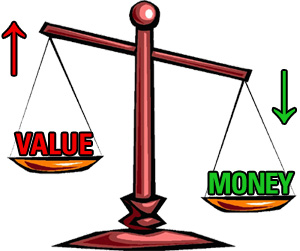 Be an entrepreneur.Last year all children worked in teams on a money making project.  As classes are so busy with project outcomes it has been impossible to do the same this year but you can have a go individually or with friends.  At the summer fayre there will be tables available for any children to sell products they have made.  Simple ideas such as cards/bookmarks with pressed flowers are often best.  You will need to manage your own stall so it might be best done in a pair and 20% of the profit you make needs to be given to the PTFA to help with their fundraising.  You will also need to let your class teacher or me know that you plan to sell your wares and let us check if we feel your product is appropriate.Do some good - write me a letter.I know from talking to many of you that you really want to make the world a better place.  As well as causing problems money can help and many charities have been set up to help do this.  Next year we will have a non-uniform day for a charity that is decided by one of you.  All you have to do is write me a letter saying why we should give the money to the charity you support.  The writer of the most persuasive letter will receive the money for their selected charity.  I will take into account how old you are and therefore Year 5 and 6’s will have to use their very best powers of persuasion!Build your own savings.One of the oldest ways to save was to use a piggy bank.  This task is simple: build your own!  It doesn’t have to be a pig – if you look on the internet there are lots of ideas on how to make a container to save money often with very cheap or recyclable materials.  If you come up with a brilliant easy to make idea you could kill two birds with one stone; make lots of them and then sell them at the summer fayre! 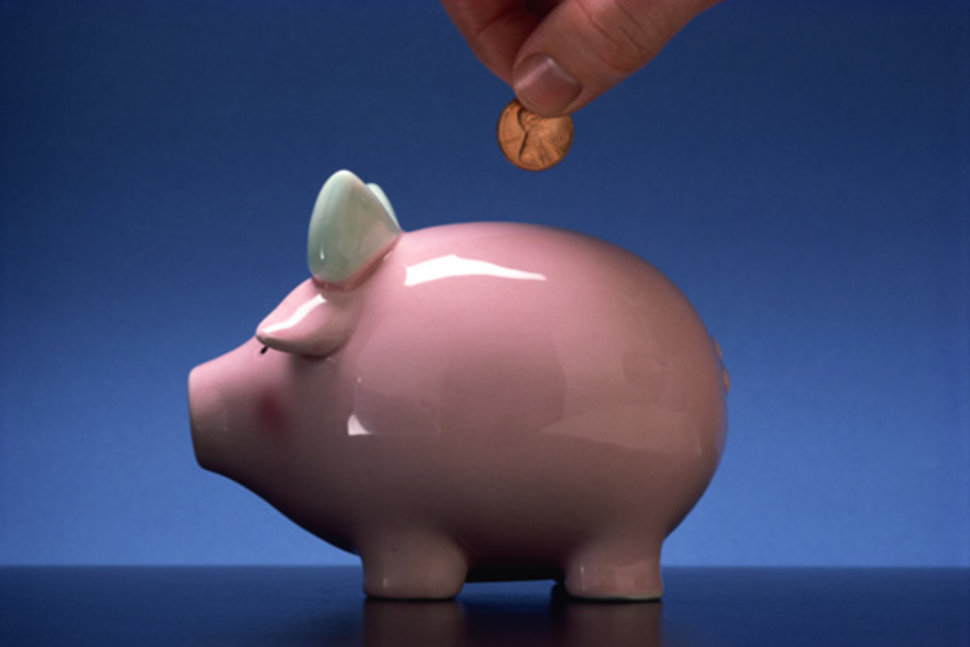 A priceless list.We have spoken in school about things that are worth more than any amount of money.  Can you think of 10 things and put them in a list?  The good writers among you will now be able to turn that list into a poem e.g.My dog My mumThe sparkle in my dog’s eyes as she wags her tail,The warmth of my mum’s love that will never fail,We will put some of the best ones in the assembly theme big book in the hall.Personal Moral SpiritualWhat’s It Worth?CommentCommentCommentCommentOur TopicButterflies.Make a factfile about butterflies. You could take the largest as your inspiration, or maybe ones found on the Towans – even tropical species like the ones at the butterfly house. Don’t forget to make it colourful and informative.Survey.Make a survey of plants and/or wildlife in a patch of outdoor ground. It may be in the school grounds, at home or in the park. Make a list of what you find – you could use one of the many plant identification apps available, or simply take a photograph and use Google lens to see what you can find out. Remember to put any living things back where you find them to protect the ecosystem.Art.Draw an insect of your choice. It could be from a photograph, or from a real insect. See if you can draw it larger than it actually is, so you can explore the patterns and details on its body.Try and match the colours of the insect using pencil crayons or paint.Music.‘The Flight of the Bumblebee’ by Rimsky Korsakov is a fast and furious interpretation of the bee in its busy life. Have a listen to it https://www.youtube.com/watch?v=aYAJopwEYv8 . Write ten words that you think make it sound like the bumble bee. Use an online thesaurus if you get stuck.You may have other favourite pieces of music – see if you can link one to an animal and say why you think it reminds you of the creature.Our TopicCommentCommentCommentComment